INDICAÇÃO Nº 4192/2017Sugere ao Poder Executivo Municipal a troca de lâmpadas na Rua Americana, próximo ao número 319 defronte ao Serv Lar supermercado, no bairro São Joaquim, neste município.Excelentíssimo Senhor Prefeito Municipal, Nos termos do Art. 108 do Regimento Interno desta Casa de Leis, dirijo-me a Vossa Excelência para sugerir ao setor competente que,  promova a manutenção da troca de lâmpadas em caráter de urgência na Rua Americana, próximo ao número 319 defronte ao Serv Lar supermercado, no bairro São Joaquim, neste municípioJustificativa:Este vereador foi procurado, solicitando a troca de lâmpada no referido local, pois a mesma já esta queimada há algum tempo, causando insegurança á população, já que os moradores trafegam pela via durante a madrugada, quando vão ao trabalho.Plenário “Dr. Tancredo Neves”, em 28 de Abril de 2.017.JESUS VENDEDOR-Vereador / Vice Presidente-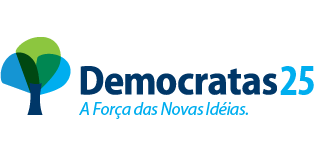 